		OLUGBODEOLUGBODE.366913@2freemail.com   OBJECTIVETo be result oriented, to work with a motivated and highly innovated management team with a sense of duty at all time, capable of crafting and implementing strategies that will position an organization in achieving it's set goals and objectives.WORK EXPERIENCEKWARA STATE PRIMARY HEALTH CARE DEVELOPMENT AGENCY, ILORIN, KWARA STATEProgramme Supervisor (Door to door immunization exercise), Dec 2015 - Nov 2016Evaluate the work staff and volunteers to ensure that programs are of appropriate quality and resources are used effectively.Provide direct services and support to individuals or clients such as handling a referral for child advocacy issues, conducting a needs evaluation or resolving complaints.Speak with community groups to expain and interpret agency purposes, programs and policies.Prepare and maintain records and reports, such as budgets, personnel records or training manuals.Establish and maintain relationships with other agencies in community to meet community needs and to ensure that services are not duplicated.FARA REABILITATION  AND HEALTH FITNESS CENTER, ILORIN, KWARA STATEPersonal Care Aide, Oct 2013 - June 2015Assist bedside or personal care, such as ambulation or personal hygiene assistance.Care for individuals during periods of incapacitation, providing companionship, personal care, or help in adjusting to new lifestyles.Provide clients with communication assistance, typing their correspondence or obtaining information for them.Perform healthcare-related tasks such as monitoring vital signs and medication under the direction of physiotherapists.Participate in case reviews, consulting with the team caring for the client, to evaluate the clients needs and plan for continuing services.FORTRESS INFIRMARY, ILORIN, KWARA STATEMedical Secretary, Jan 2012 - May 2013Answer telephones and direct calls to appropriate staff.Schedule and confirm patient diagnostic appointments surgeries or medical consultations.Operate office equipment, such as voice mail, messaging systems and use word processing spreadsheet or other softwear application to prepare reports, invoices, financial statements, letters, case histories or medical records.Recieve and route messages or documents such as laboratory results to appropriate staff.Perform various clerical or administrative functions such as ordering and maintaining an inventory of supplies.Arrange hospital admissions for patients.EDUCATIONADDITIONAL SKILLSI have attended the following Computer software courses:Microsoft Word Microsoft ExcelMicrosoft PowerPointMicrosoft OutlookInternet Explorer Fundamentals of Microsoft Access ‘97REFERENCES:Available up on request InstitutionPlaceCertificate AwardedDateUniversity of IlorinIlorin, Kwara State, NigeriaPost Graduate Diploma in Bio Chemistry 2015University of IlorinIlorin, Kwara State, NigeriaBachelor Degree in Bio Chemistry 2009Unilorin Secondary SchoolIlorin, Kwara State, NigeriaSchool Leaving Certificate (WAEC)2004St. Joseph Nursery & Primary SchoolIlorin, Kwara State, NigeriaPrimary School Leaving Certificate/ Testimonial 1998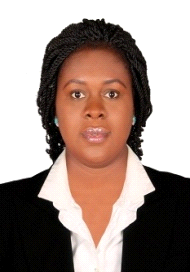 